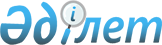 Об утверждении Правил взимания комиссионного вознаграждения фондом социального медицинского страхованияПриказ и.о. Министра здравоохранения Республики Казахстан от 16 августа 2023 года № 491
      В соответствии с подпунктом 5-2) статьи 11 Закона Республики Казахстан "Об обязательном социальном медицинском страховании" ПРИКАЗЫВАЮ:
      1. Утвердить Правила взимания комиссонного вознаграждения фондом социального медицинского страхования, согласно приложению к настоящему приказу.
      2. Департаменту корпоративного развития Министерства здравоохранения Республики Казахстан в течение пяти рабочих дней со дня принятия настоящего приказа обеспечить:
      1) направление его копии в электронном виде на казахском и русском языках в Республиканское государственное предприятие на праве хозяйственного ведения "Институт законодательства и правовой информации Республики Казахстан" Министерства юстиции Республики Казахстан для официального опубликования и включения в Эталонный контрольный банк нормативных правовых актов Республики Казахстан;
      2) размещение настоящего приказа на интернет-ресурсе Министерства здравоохранения Республики Казахстан.
      3. Контроль за исполнением настоящего приказа возложить на курирующего вице-министра Министерства здравоохранения Республики Казахстан.
      4. Настоящий приказ вводится в действие со дня его первого официального опубликования. Правила взимания комиссионного вознаграждения фондом социального медицинского страхования Глава 1. Общие положения
      1. Настоящие Правила взимания комиссионного вознаграждения фондом социального медицинского страхования (далее – Правила) разработаны в соответствии с подпунктом 5-2) статьи 11 Закона Республики Казахстан "Об обязательном социальном медицинском страховании" (далее – Закон) и определяют порядок взимания комиссионного вознаграждения фондом социального медицинского страхования.
      2. В настоящих Правилах используются следующие понятия:
      1) отчисления – деньги, уплачиваемые работодателями за счет собственных средств в фонд социального медицинского страхования, дающие право потребителям медицинских услуг, за которых осуществлялась уплата отчислений, получать медицинскую помощь в системе обязательного социального медицинского страхования;
      2) фонд социального медицинского страхования (далее – фонд) – некоммерческая организация, производящая аккумулирование отчислений и взносов, а также осуществляющая закуп и оплату услуг субъектов здравоохранения, оказывающих медицинскую помощь в объемах и на условиях, предусмотренных договором закупа медицинских услуг, и иные функции, определенные законами Республики Казахстан;
      3) уполномоченный орган в области здравоохранения далее – уполномоченный орган) – центральный исполнительный орган, осуществляющий руководство и межотраслевую координацию в области охраны здоровья граждан Республики Казахстан, медицинской и фармацевтической науки, медицинского и фармацевтического образования, санитарно-эпидемиологического благополучия населения, обращения лекарственных средств и медицинских изделий, качества оказания медицинских услуг (помощи);
      4) взносы – деньги, уплачиваемые в фонд плательщиками взносов, указанными в пункте 2 статьи 14 Закона, и дающие право потребителям медицинских услуг получать медицинскую помощь в системе обязательного социального медицинского страхования;
      5) комиссионное вознаграждение – вознаграждение фонду, полученное от активов фонда, и направляемое на обеспечение его деятельности;
      6) активы фонда – отчисления и взносы, пеня, полученная за просрочку уплаты отчислений и (или) взносов, инвестиционный доход, за минусом комиссионного вознаграждения на обеспечение деятельности Фонда, а также иные поступления в фонд, не запрещенные законодательством Республики Казахстан;
      7) обязательное социальное медицинское страхование (далее – ОСМС) – комплекс правовых, экономических и организационных мер по оказанию медицинской помощи потребителям медицинских услуг за счет активов фонда социального медицинского страхования. Глава 2. Порядок взимания комиссионного вознаграждения
      3. Комиссионное вознаграждение рассчитывается от активов фонда, поступивших за отчетный период за минусом поступлений от инвестиционной деятельности и возвратов ошибочно уплаченных отчислений, взносов на ОСМС и пени за несвоевременную, неполную уплату отчислений, взносов на ОСМС, с применением утвержденной уполномоченным органом процентной ставки на текущий год.
      4. Расчет суммы причитающегося фонду комиссионного вознаграждения производится ежемесячно, в срок не позднее 12 (двенадцатого) числа месяца, следующего за месяцем начисления, по форме, согласно приложению к настоящим Правилам. 
      5. Начисление и взимание суммы комиссионного вознаграждения за последний месяц финансового года производится в сумме, не превышающей ежемесячной, и в пределах утвержденной суммы годового плана доходов согласно плану развития фонда на текущий финансовый год с учетом ранее изъятых сумм.
      6. Взимание суммы комиссионного вознаграждения осуществляется путем перевода ее со счета, открытого в Национальном банке Республики Казахстан, на котором размещены активы фонда, на текущие счета фонда в банках второго уровня для операционной деятельности. Расчет суммы причитающегося фонду социального медицинского страхования комиссионного вознаграждения за ________________ 202__ года
      * Начисление и взимание суммы комиссионного вознаграждения за последний месяц финансового года производится в пределах утвержденной суммы годового плана доходов согласно плану развития Фонда на текущий финансовый год
					© 2012. РГП на ПХВ «Институт законодательства и правовой информации Республики Казахстан» Министерства юстиции Республики Казахстан
				
      Исполняющий обязанности Министра 

Т. Султангазиев
Приложение к приказу
исполняющего обязанности
Министра здравоохранения
Республики Казахстан
от _________ 2023 года
№ _____Приложение 
к Правилам взимания 
комиссионного вознаграждения
фондом социального 
медицинского страхованияформа № п/п Показатели Сумма, в тенге
1.1.
Поступления активов фонда за период с начала месяца, в том числе:
1.1.1.1.
отчисления работодателей
1.2.1.2.
взносы государства
1.3.1.3.
взносы индивидуальных предпринимателей, частных нотариусов, частных судебных исполнителей, адвокатов, профессиональных медиаторов, физических лиц, получающих доходы по договорам гражданско-правового характера
1.4.1.4.
пени за несвоевременную и (или) неполную уплату отчислений 
1.5.1.5.
пени за несвоевременную и (или) неполную уплату взносов
2.2.
Итого сумма поступлений активов обязательного социального медицинского страхования за _____ 202__ г.
3.3.
Поступление инвестиционного дохода
4.4.
Всего поступлений в активы фонда (стр 2+стр 3)
5.5.
Возврат ошибочно уплаченных отчислений, взносов на обязательное социальное медицинское страхование и пени за несвоевременную, неполную уплату отчислений, взносов на обязательное социальное медицинское страхование за ______ 202___ г.
6.6.
Сумма активов фонда для расчета комиссионного вознаграждения за ___________________202__года
(стр4 –стр3 - стр5)
7.7.
Предельная ставка комиссионного вознаграждения, установленная Постановлением Правительства от ___ _______202__ года №, %
8.8.
Ставка комиссионного вознаграждения, установленная на __202____год , % 
9.9.
Расчет комиссионного вознаграждения по утвержденной ставке
(стр6 х стр8)
10.
Начислено комиссионное вознаграждение за __________202___ года*
11.
Комиссионное вознаграждение к перечислению, всего 
11.1
на текущий счет в _____________банке